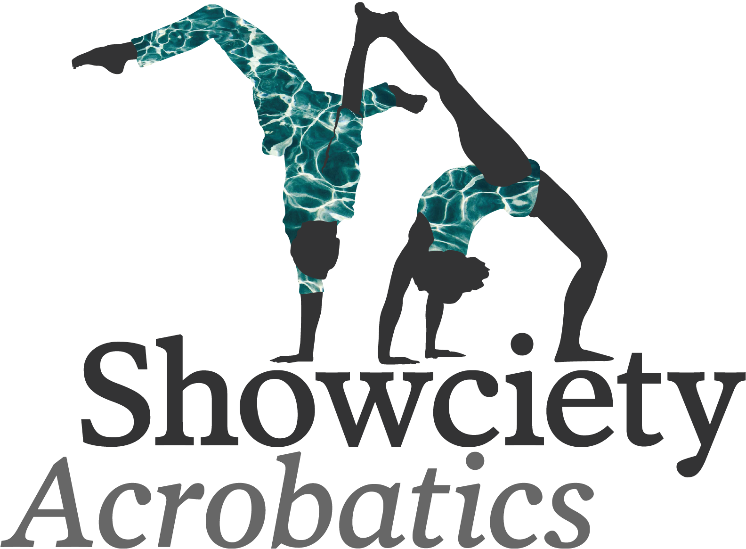  Huishoudelijk reglement  Waar statuten verplicht zijn binnen een vereniging, is een huishoudelijk reglement dat niet. Toch is het verstandig om deze wel op te stellen voor onze vereniging. Het huishoudelijk reglement is een aanvulling op de statuten en bestaat uit concrete regels en waarden binnen de vereniging. De stelregel om iets op te nemen in de statuten of in het huishoudelijk reglement is de duur van een regel: wanneer iets voor minstens vijf jaar vastgelegd wordt, kan dit in de statuten geplaatst worden. Verdere bepalingen omtrent deze regels kunnen worden vastgelegd in het huishoudelijk reglement. Omdat de statuten lastiger te wijzigen zijn, is het aan te raden hier goed over na te denken.  Het huishoudelijk reglement is ondergeschikt aan de statuten.   Wijzigen  Het wijzigen van een huishoudelijk reglement heeft in vergelijking met de statuten weinig voeten in de aarde. Dit wil zeggen dat de wijzigingen intern goedgekeurd moeten worden (bijv. tijdens de ALV). Wanneer dit gebeurd is, is het nieuwe huishoudelijk reglement van kracht.  Algemene bepalingen  Artikel 1  De vereniging genaamd Showciety Acrobatics], hierna te noemen "de vereniging" is bij notariële akte opgericht op 17 juni 2020 en is gevestigd te Zwolle.  Het huishoudelijk reglement is van toepassing in onverbrekelijke samenhang met de statuten van de vereniging, zoals deze laatstelijk zijn vastgesteld bij notariële akte op 17 juni 2020.   De vereniging is aangesloten bij de Koninklijke Nederlandsche Gymnastiek Unie.  Leden  Artikel 2  De vereniging bestaat uit:  Jeugdclubleden  ClubledenEreleden  Jeugdclubleden zijn die leden die de leeftijd van zestien jaar nog niet hebben bereikt.  Clubleden zijn leden die geen jeugdlid meer zijn.  EreledenArtikel 3  Ereleden zijn natuurlijke personen, die zich ten opzichte van de vereniging bijzonder verdienstelijk hebben gemaakt en op voordracht van het bestuur als zodanig door de Algemene Leden Vergadering met tenminste 3/4 van de geldig uitgebrachte stemmen zijn benoemd. Het lidmaatschap  Artikel 4 De aanmelding geschiedt door invulling, dagtekening en ondertekening van een door de secretaris te verstrekken aanmeldingsformulier, waarop de volgende gegevens zijn in te vullen: naam, voornaam (voluit), adres, geboortedatum, telefoonnummer, evenals eventuele verdere gegevens. Voor jeugdleden dient het formulier mede ondertekend te worden door de wettelijke vertegenwoordiger. Het bestuur kan vorderen, dat de in het formulier verstrekte gegevens door deugdelijke bewijzen worden gestaafd.  De kosten voor de aanmelding van leden worden door het bestuur vastgesteld. Deze kosten dienen bij de inlevering van het aanmeldingsformulier te worden voldaan.  Het bestuur draagt er zorg voor dat degenen die als lid tot de vereniging wensen te worden toegelaten, worden aangemeld bij de KNGU.  Aanneming van leden  Artikel 5 Het lidmaatschap (jeugdclublid/clublid) wordt verkregen door een besluit tot toelating door het bestuur genomen. Beëindiging lidmaatschap Artikel 6  Het lidmaatschap wordt beëindigd: Gedurende het seizoen door schriftelijke opzegging van het lid met inachtneming van een opzegtermijn van 1 maand.  (verenigingsjaar loopt van 1 september t/m 31 augustus). Door het niet nakomen van financiële verplichtingen. Door ernstig wangedrag van de sporter of ouders van de sporter. In afwijkende of bijzondere omstandigheden beslist het bestuur.  Rechten en plichten van leden  Artikel 7  Buiten de verplichtingen, geregeld in artikel 7 van de statuten, hebben alle leden de hierna te noemen rechten en plichten.  Bij toetreding als lid hebben zij het recht een exemplaar van de statuten en het huishoudelijk reglement te ontvangen.  Zij hebben het recht om deel te nemen aan trainingen en optredens/wedstrijden.  Zij hebben het recht om deel te nemen aan debatten en stemmingen in de ledenvergaderingen.  Zij hebben het recht van vrije toegang tot wedstrijden en bijeenkomsten, voor zover door het bestuur niet anders is bepaald.  Zij hebben het recht om voorstellen, klachten en wensen bij het bestuur in te dienen. Het bestuur is gehouden deze zo spoedig mogelijk te behandelen of te onderzoeken c.q. te doen behandelen of te doen onderzoeken en over het resultaat van de behandeling en/of het onderzoek bericht te geven aan het lid dat het voorstel, de klacht of de wens heeft ingediend.  Zij hebben de plicht het bestuur in kennis te stellen van de verandering van hun adres.  Zij hebben de plicht tot tijdige betaling van de contributie.  Zij hebben de plicht tot naleving van de reglementen van de vereniging, evenals van de door het bestuur of door het bestuur aangewezen commissies gegeven richtlijnen, naast de voorschriften van de KNGU.  Clubtenue  Artikel 8Het sporttenue van de vereniging bestaat uit:  trainingsjack vereniging Bestuur  Artikel 9Het  bestuur bestaat uit minstens 3 personen: een voorzitter, een secretaris en een penningmeester, die allen meerderjarig moeten zijn.  Onder het bestuur valt, onverminderd het bepaalde dienaangaande in de statuten, elders in het huishoudelijk reglement of in andere reglementen:  De algemene leiding van zaken;  De uitvoering van de door de algemene vergadering genomen besluiten;  Het toezicht op de naleving van de statuten en reglementen;  Benoeming, ontslag en schorsing van personen werkzaam ten behoeve van de vereniging.  Het bestuur vergadert tenminste éénmaal per 6 weken. Daarenboven vergadert het bestuur zo dikwijls als de voorzitter of tenminste 2  leden van het bestuur dat wensen.  Een oproep voor een vergadering dient minimaal 48 uur voor aanvang van de vergadering in het bezit van de bestuursleden te zijn, terwijl een vergadering op verzoek van bestuursleden binnen maximaal één week dient te worden belegd.  Een bestuursvergadering is tot besluiten bevoegd als de meerderheid van de bestuursleden aanwezig is. Over personen wordt schriftelijk gestemd, terwijl over zaken mondeling gestemd kan worden. Besluiten worden bij meerderheid van geldige stemmen genomen. (NB. Indien de statuten bepalen dat de stem van de voorzitter doorslaggevend is bij het staken van de stemmen, dan vervalt de volgende tekst van dit lid 5.)  Indien bij een stemming over zaken de stemmen staken, wordt het voorstel geacht te zijn verworpen. Heeft bij een stemming over personen bij de eerste stemming niemand de meerderheid van de uitgebrachte geldige stemmen verkregen, dan vindt een herstemming plaats over de personen, die de meeste of zo nodig op één na de meeste stemmen op zich hebben verenigd. Bij herstemming beslist het grootste stemmenaantal. Indien bij de herstemming de stemmen staken, beslist terstond het lot. Bestuursverkiezing  Artikel 10 Ieder bestuurslid treedt uiterlijk 3 jaar na zijn verkiezing af. De eerste maal zal dat geschieden volgens onderstaand rooster.  1e jaar: voorzitter 2e jaar: secretaris3e jaar: penningmeesterDe namen van de aftredende bestuursleden, evenals van de door het bestuur gestelde kandidaten dienen gepubliceerd te worden in de agenda van de (half)jaarlijkse vergadering waarin de bestuursverkiezing aan de orde is. In deze agenda dient tevens de mogelijkheid tot kandidaatstelling door stemgerechtigde leden van de vereniging geopend te worden, met vermelding van de daaraan verbonden procedure.  Een kandidaatstelling door stemgerechtigde leden dient schriftelijk bij de secretaris aangemeld te worden.   Kascommissie  Artikel 11  Conform artikel 13, lid 5 van de statuten worden door de jaarvergadering de leden van de kascommissie benoemd.  De kascommissie bestaat uit 2 leden en één reserveleden, niet zijnde bestuursleden De kascommissie houdt toezicht op het beheer van de penningmeester, Zij is gehouden tenminste éénmaal per jaar de kas, de saldi, de boeken en bescheiden van de penningmeester na te zien. Van de uitkomst van dit onderzoek wordt verslag uitgebracht aan het bestuur.  Indien de kascommissie termen aanwezig acht om de penningmeester te dechargeren zal zij een betreffend voorstel doen aan de algemene vergadering. De kascommissie is bevoegd aan het bestuur voorstellen betreffende het financiële beheer te doen.  Overige commissies  Artikel 12  Behoudens de algemene vergadering kunnen de verenigingsorganen slechts (sub)commissies instellen, de benoeming en ontslag van de leden ervan en de werkwijze van die commissies regelen, voor zover dit ligt binnen het taakgebied van het desbetreffende verenigingsorgaan. Verenigingsorganen zijn onder meer het (afdelings)bestuur, de (afdelings)vergadering en de commissies.  Een commissie bestaat uit ten minste 3 meerderjarige leden.De benoeming tot lid van een commissie geschiedt, behoudens tussentijds bedanken, voor één jaar of tot de opdracht is volbracht of ingetrokken.  Bij het besluit tot instelling van een commissie worden de samenstelling, taak, bevoegdheid en werkwijze van de commissie in een instructie vastgelegd. Deze instructie wordt beschouwd als een onlosmakelijk deel van het huishoudelijk reglement.  Elke commissie rapporteert over de voortgang van zijn werkzaamheden aan het orgaan, dat de commissie benoemde, tenzij in de instructie anders is bepaald.  Een commissie vergadert zo dikwijls de voorzitter of tenminste twee leden van de commissie dit wenselijk achten.  Een commissie is verantwoording schuldig aan het orgaan dat de desbetreffende commissie heeft ingesteld.  Contributie  Artikel 13  De leden zijn maandelijks gehouden tot het betalen van een contributie, die door de algemene vergadering jaarlijks zal worden vastgesteld. De contributie kan verhoogd of verlaagd worden n.a.v. omstandigheden. Veranderingen van de contributie worden tijdig voorgesteld. Dit voorstel wordt voorgebracht tijdens de algemene ledenvergadering. Het voorstel wordt aangenomen bij 2/3 van de geldig uitgebrachte stemmen.Ereleden zijn vrijgesteld van het betalen van contributie.  Het verenigingsjaar beslaat de periode van 1 september tot en met 31 augustus. Optredens/Wedstrijden  Artikel 14  De sporters die deel willen nemen aan optredens/wedstrijden dienen zich te conformeren aan de beslissingen van de trainers/begeleiders.  Leden die aan optredens/wedstrijden deelnemen, dienen in de voorgeschreven kleding te verschijnen.  De sporters zijn in beginsel gehouden tijdens optredens/wedstrijden te handelen volgens de aanwijzing van de trainers.(en/of delegatieleider)  lid 1 t/m 3 is van toepassing op team wedstrijdengroepswedstrijdenoptredensAansprakelijkheid van de leden  Artikel 15  Ieder der leden is aansprakelijk voor de door hem aan de eigendommen van de vereniging aangerichte schade. Elke geconstateerde schade wordt geacht veroorzaakt te zijn door hem of hen die de betreffende zaak het laatst heeft of hebben gebruikt, indien en voor zover het tegendeel niet door de betrokkene(n) wordt aangetoond.  De Website Artikel 16  De inhoud en strekking van de opgenomen artikelen mogen het belang van de vereniging in het algemeen niet schaden. In de redactie zal een daartoe aangewezen bestuurslid plaatsnemen. Het bestuur, in combinatie met een eventuele PR-comissie, is verantwoordelijk voor het samenstellen en onderhouden van de website Sponsoring  Artikel 17 Het bestuur kan richtlijnen opstellen voor het aangaan van sponsorcontracten. De sponsorcommissie is belast met het volgens de richtlijnen uitvoeren van hun werkzaamheden. Privacy Artikel 18 Op grond van de wet AVG (Algemene Verordening Gegevensbescherming) is de vereniging gehouden aan de wettelijke richtlijnen. Om toestemming te geven voor het gebruik van foto’s en video’s, krijgen de leden bij inschrijving bij de vereniging een toestemmingsverklaring die ingevuld wordt door het lid en indien jonger dan 16 jaar, ook door (1 van )de ouders of verzorgers. Wijziging van het huishoudelijk reglement  Artikel 19  Het huishoudelijk reglement kan slechts gewijzigd worden door een besluit van de algemene ledenvergadering, waartoe werd opgeroepen met de mededeling dat aldaar wijziging van het huishoudelijk reglement zal worden voorgesteld. De termijn voor oproeping tot een zodanige vergadering moet tenminste 14 dagen bedragen.  Tenminste 14 dagen voor de vergadering wordt gehouden, moet een afschrift van het voorstel, waarin de voorgedragen wijziging woordelijk is opgenomen, op een daartoe geschikte plaats voor de leden ter inzage gelegd worden tot na afloop van de dag waarop de vergadering wordt gehouden . Bovendien wordt de voorgestelde wijziging van het huishoudelijk reglement tenminste 14 dagen voor de vergadering in het cluborgaan gepubliceerd en/of een afschrift hiervan aan alle leden toegezonden.  Een besluit tot wijziging van het huishoudelijk reglement behoeft tenminste 2/3 van de uitgebrachte geldige stemmen tijdens een ledenvergadering. Slotbepalingen  Artikel 20  Ieder lid en verenigingsorgaan heeft zich te houden aan de bepalingen van dit reglement.  In gevallen waarin dit reglement niet voorziet, beslist het bestuur behoudens haar verantwoording aan de algemene ledenvergadering.  De vereniging is niet aansprakelijk voor ziekte, ongevallen of schade van welke aard dan ook, ongeacht welke oorzaak. Leden en donateurs zijn te allen tijde verantwoordelijk voor hun eigen veiligheid en gezondheid.  Na vaststelling van het reglement wordt zo spoedig mogelijk de tekst bekend gemaakt aan de leden. Dit huishoudelijk reglement en alle navolgende wijzigingen van dit reglement treden in werking 14 dagen na het verschijnen van een informatieuiting waarin de tekst van het reglement is opgenomen.  Aldus vastgesteld in de algemene vergadering van de vereniging de dato ……….Namens het bestuur van de vereniging:  De voorzitter:………………………………………  De secretaris:……………………………………. 